Civil Courage against Discrimination – CCaDInternational Training Course15 – 22 April, 2018Rome, ItalyAPPLICATION FORMPlease, send this form duly filled in to:estyes@estyes.eeby latest 27 February 2018We are very happy to welcome you soon in Rome!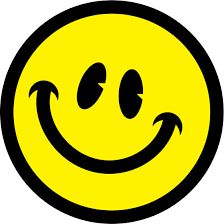 CountryAssociationFirst name and surname of the applicantGenderDate of Birth Place of Birth (country)Place of residence (country)Address of the applicant Contact mobileE-mail of the applicantOccupationAny special requirements (like diet, allergy)Experience (What experience do you have on the topic of the project?) Motivation:(Why would you like to participate?)Previous international experiences in the frame of Erasmus+ (Youth exchanges, training courses, seminars, etc.)How do you think you can apply what you will learn in the training course back home? (In your organisation, at work, in your daily life…)